Здравствуйте, уважаемые коллеги!Весна – это пробуждение природы, это время, когда хочется творить и вершить, стремясь к неведомым горизонтам! Для активной мыслительной деятельности прекрасным подспорьем могут стать задания «Весеннего» тура проекта «Познание и творчество», разработанные нашими экспертами.Приглашаем Ваших детей принять участие в предметных конкурсах - олимпиадах для учащихся с 1 по 11 класс.Задания рассчитаны на разный уровень знаний, так что любой ребенок  сможет выбрать викторину себе по вкусу. Всероссийские заочные олимпиады «Познание и творчество» проводятся более 10 лет!Авторы и эксперты конкурсов - педагоги высшей категории, кандидаты и доктора наук!Что получат участники конкурса:1. Дипломы (призёры и лауреаты);2. Свидетельства (участники);3. Итоговый анализ работ с комментариями эксперта – каждому участнику;4. Победители (обладатели ГРАН-ПРИ) – призы, спец. дипломы и премии от 1000 до 10000 рублей;5. Бесплатное членство в "Престиж-club" (участники конкурсов группы «Престиж»)Все  педагоги получают свидетельства и сертификаты  о подготовке призёров и лауреатов.Лучшим педагогам: премии по итогам каждого тура - 10000 рублей, а по итогам года по всем проектам – 50000 рублей, медали «Лучший педагог проекта “Познание и творчество”» и «За вклад в развитие образования России». Лауреаты конкурсов, и их научные руководители получают скидки на участие в очных проектах.По итогам года самые активные организации получают сертификаты (в т.ч. «ЛУЧШЕЕ ОБРАЗОВАТЕЛЬНОЕ УЧРЕЖДЕНИЕ РОССИИ по итогам Всероссийского конкурса «Познание и творчество») и  благодарственные письма (в т.ч. в Министерства образования регионов и лично руководителям регионов). Премия для лучшей организации по итогам года – грант 20000 рублей на участие в проектах Программы. Познание и творчество – первый шаг в науку!Здравствуйте, уважаемые коллеги!Весна – это пробуждение природы, это время, когда хочется творить и вершить, стремясь к неведомым горизонтам! Для активной мыслительной деятельности прекрасным подспорьем могут стать задания «Весеннего» тура проекта «Познание и творчество», разработанные нашими экспертами.Приглашаем Ваших детей принять участие в предметных конкурсах - олимпиадах для учащихся с 1 по 11 класс.Задания рассчитаны на разный уровень знаний, так что любой ребенок  сможет выбрать викторину себе по вкусу. Всероссийские заочные олимпиады «Познание и творчество» проводятся более 10 лет!Авторы и эксперты конкурсов - педагоги высшей категории, кандидаты и доктора наук!Что получат участники конкурса:1. Дипломы (призёры и лауреаты);2. Свидетельства (участники);3. Итоговый анализ работ с комментариями эксперта – каждому участнику;4. Победители (обладатели ГРАН-ПРИ) – призы, спец. дипломы и премии от 1000 до 10000 рублей;5. Бесплатное членство в "Престиж-club" (участники конкурсов группы «Престиж»)Все  педагоги получают свидетельства и сертификаты  о подготовке призёров и лауреатов.Лучшим педагогам: премии по итогам каждого тура - 10000 рублей, а по итогам года по всем проектам – 50000 рублей, медали «Лучший педагог проекта “Познание и творчество”» и «За вклад в развитие образования России». Лауреаты конкурсов, и их научные руководители получают скидки на участие в очных проектах.По итогам года самые активные организации получают сертификаты (в т.ч. «ЛУЧШЕЕ ОБРАЗОВАТЕЛЬНОЕ УЧРЕЖДЕНИЕ РОССИИ по итогам Всероссийского конкурса «Познание и творчество») и  благодарственные письма (в т.ч. в Министерства образования регионов и лично руководителям регионов). Премия для лучшей организации по итогам года – грант 20000 рублей на участие в проектах Программы. Познание и творчество – первый шаг в науку!Здравствуйте, уважаемые коллеги!Весна – это пробуждение природы, это время, когда хочется творить и вершить, стремясь к неведомым горизонтам! Для активной мыслительной деятельности прекрасным подспорьем могут стать задания «Весеннего» тура проекта «Познание и творчество», разработанные нашими экспертами.Приглашаем Ваших детей принять участие в предметных конкурсах - олимпиадах для учащихся с 1 по 11 класс.Задания рассчитаны на разный уровень знаний, так что любой ребенок  сможет выбрать викторину себе по вкусу. Всероссийские заочные олимпиады «Познание и творчество» проводятся более 10 лет!Авторы и эксперты конкурсов - педагоги высшей категории, кандидаты и доктора наук!Что получат участники конкурса:1. Дипломы (призёры и лауреаты);2. Свидетельства (участники);3. Итоговый анализ работ с комментариями эксперта – каждому участнику;4. Победители (обладатели ГРАН-ПРИ) – призы, спец. дипломы и премии от 1000 до 10000 рублей;5. Бесплатное членство в "Престиж-club" (участники конкурсов группы «Престиж»)Все  педагоги получают свидетельства и сертификаты  о подготовке призёров и лауреатов.Лучшим педагогам: премии по итогам каждого тура - 10000 рублей, а по итогам года по всем проектам – 50000 рублей, медали «Лучший педагог проекта “Познание и творчество”» и «За вклад в развитие образования России». Лауреаты конкурсов, и их научные руководители получают скидки на участие в очных проектах.По итогам года самые активные организации получают сертификаты (в т.ч. «ЛУЧШЕЕ ОБРАЗОВАТЕЛЬНОЕ УЧРЕЖДЕНИЕ РОССИИ по итогам Всероссийского конкурса «Познание и творчество») и  благодарственные письма (в т.ч. в Министерства образования регионов и лично руководителям регионов). Премия для лучшей организации по итогам года – грант 20000 рублей на участие в проектах Программы. Познание и творчество – первый шаг в науку!Здравствуйте, уважаемые коллеги!Весна – это пробуждение природы, это время, когда хочется творить и вершить, стремясь к неведомым горизонтам! Для активной мыслительной деятельности прекрасным подспорьем могут стать задания «Весеннего» тура проекта «Познание и творчество», разработанные нашими экспертами.Приглашаем Ваших детей принять участие в предметных конкурсах - олимпиадах для учащихся с 1 по 11 класс.Задания рассчитаны на разный уровень знаний, так что любой ребенок  сможет выбрать викторину себе по вкусу. Всероссийские заочные олимпиады «Познание и творчество» проводятся более 10 лет!Авторы и эксперты конкурсов - педагоги высшей категории, кандидаты и доктора наук!Что получат участники конкурса:1. Дипломы (призёры и лауреаты);2. Свидетельства (участники);3. Итоговый анализ работ с комментариями эксперта – каждому участнику;4. Победители (обладатели ГРАН-ПРИ) – призы, спец. дипломы и премии от 1000 до 10000 рублей;5. Бесплатное членство в "Престиж-club" (участники конкурсов группы «Престиж»)Все  педагоги получают свидетельства и сертификаты  о подготовке призёров и лауреатов.Лучшим педагогам: премии по итогам каждого тура - 10000 рублей, а по итогам года по всем проектам – 50000 рублей, медали «Лучший педагог проекта “Познание и творчество”» и «За вклад в развитие образования России». Лауреаты конкурсов, и их научные руководители получают скидки на участие в очных проектах.По итогам года самые активные организации получают сертификаты (в т.ч. «ЛУЧШЕЕ ОБРАЗОВАТЕЛЬНОЕ УЧРЕЖДЕНИЕ РОССИИ по итогам Всероссийского конкурса «Познание и творчество») и  благодарственные письма (в т.ч. в Министерства образования регионов и лично руководителям регионов). Премия для лучшей организации по итогам года – грант 20000 рублей на участие в проектах Программы. Познание и творчество – первый шаг в науку!Здравствуйте, уважаемые коллеги!Весна – это пробуждение природы, это время, когда хочется творить и вершить, стремясь к неведомым горизонтам! Для активной мыслительной деятельности прекрасным подспорьем могут стать задания «Весеннего» тура проекта «Познание и творчество», разработанные нашими экспертами.Приглашаем Ваших детей принять участие в предметных конкурсах - олимпиадах для учащихся с 1 по 11 класс.Задания рассчитаны на разный уровень знаний, так что любой ребенок  сможет выбрать викторину себе по вкусу. Всероссийские заочные олимпиады «Познание и творчество» проводятся более 10 лет!Авторы и эксперты конкурсов - педагоги высшей категории, кандидаты и доктора наук!Что получат участники конкурса:1. Дипломы (призёры и лауреаты);2. Свидетельства (участники);3. Итоговый анализ работ с комментариями эксперта – каждому участнику;4. Победители (обладатели ГРАН-ПРИ) – призы, спец. дипломы и премии от 1000 до 10000 рублей;5. Бесплатное членство в "Престиж-club" (участники конкурсов группы «Престиж»)Все  педагоги получают свидетельства и сертификаты  о подготовке призёров и лауреатов.Лучшим педагогам: премии по итогам каждого тура - 10000 рублей, а по итогам года по всем проектам – 50000 рублей, медали «Лучший педагог проекта “Познание и творчество”» и «За вклад в развитие образования России». Лауреаты конкурсов, и их научные руководители получают скидки на участие в очных проектах.По итогам года самые активные организации получают сертификаты (в т.ч. «ЛУЧШЕЕ ОБРАЗОВАТЕЛЬНОЕ УЧРЕЖДЕНИЕ РОССИИ по итогам Всероссийского конкурса «Познание и творчество») и  благодарственные письма (в т.ч. в Министерства образования регионов и лично руководителям регионов). Премия для лучшей организации по итогам года – грант 20000 рублей на участие в проектах Программы. Познание и творчество – первый шаг в науку!Здравствуйте, уважаемые коллеги!Весна – это пробуждение природы, это время, когда хочется творить и вершить, стремясь к неведомым горизонтам! Для активной мыслительной деятельности прекрасным подспорьем могут стать задания «Весеннего» тура проекта «Познание и творчество», разработанные нашими экспертами.Приглашаем Ваших детей принять участие в предметных конкурсах - олимпиадах для учащихся с 1 по 11 класс.Задания рассчитаны на разный уровень знаний, так что любой ребенок  сможет выбрать викторину себе по вкусу. Всероссийские заочные олимпиады «Познание и творчество» проводятся более 10 лет!Авторы и эксперты конкурсов - педагоги высшей категории, кандидаты и доктора наук!Что получат участники конкурса:1. Дипломы (призёры и лауреаты);2. Свидетельства (участники);3. Итоговый анализ работ с комментариями эксперта – каждому участнику;4. Победители (обладатели ГРАН-ПРИ) – призы, спец. дипломы и премии от 1000 до 10000 рублей;5. Бесплатное членство в "Престиж-club" (участники конкурсов группы «Престиж»)Все  педагоги получают свидетельства и сертификаты  о подготовке призёров и лауреатов.Лучшим педагогам: премии по итогам каждого тура - 10000 рублей, а по итогам года по всем проектам – 50000 рублей, медали «Лучший педагог проекта “Познание и творчество”» и «За вклад в развитие образования России». Лауреаты конкурсов, и их научные руководители получают скидки на участие в очных проектах.По итогам года самые активные организации получают сертификаты (в т.ч. «ЛУЧШЕЕ ОБРАЗОВАТЕЛЬНОЕ УЧРЕЖДЕНИЕ РОССИИ по итогам Всероссийского конкурса «Познание и творчество») и  благодарственные письма (в т.ч. в Министерства образования регионов и лично руководителям регионов). Премия для лучшей организации по итогам года – грант 20000 рублей на участие в проектах Программы. Познание и творчество – первый шаг в науку!Здравствуйте, уважаемые коллеги!Весна – это пробуждение природы, это время, когда хочется творить и вершить, стремясь к неведомым горизонтам! Для активной мыслительной деятельности прекрасным подспорьем могут стать задания «Весеннего» тура проекта «Познание и творчество», разработанные нашими экспертами.Приглашаем Ваших детей принять участие в предметных конкурсах - олимпиадах для учащихся с 1 по 11 класс.Задания рассчитаны на разный уровень знаний, так что любой ребенок  сможет выбрать викторину себе по вкусу. Всероссийские заочные олимпиады «Познание и творчество» проводятся более 10 лет!Авторы и эксперты конкурсов - педагоги высшей категории, кандидаты и доктора наук!Что получат участники конкурса:1. Дипломы (призёры и лауреаты);2. Свидетельства (участники);3. Итоговый анализ работ с комментариями эксперта – каждому участнику;4. Победители (обладатели ГРАН-ПРИ) – призы, спец. дипломы и премии от 1000 до 10000 рублей;5. Бесплатное членство в "Престиж-club" (участники конкурсов группы «Престиж»)Все  педагоги получают свидетельства и сертификаты  о подготовке призёров и лауреатов.Лучшим педагогам: премии по итогам каждого тура - 10000 рублей, а по итогам года по всем проектам – 50000 рублей, медали «Лучший педагог проекта “Познание и творчество”» и «За вклад в развитие образования России». Лауреаты конкурсов, и их научные руководители получают скидки на участие в очных проектах.По итогам года самые активные организации получают сертификаты (в т.ч. «ЛУЧШЕЕ ОБРАЗОВАТЕЛЬНОЕ УЧРЕЖДЕНИЕ РОССИИ по итогам Всероссийского конкурса «Познание и творчество») и  благодарственные письма (в т.ч. в Министерства образования регионов и лично руководителям регионов). Премия для лучшей организации по итогам года – грант 20000 рублей на участие в проектах Программы. Познание и творчество – первый шаг в науку!Здравствуйте, уважаемые коллеги!Весна – это пробуждение природы, это время, когда хочется творить и вершить, стремясь к неведомым горизонтам! Для активной мыслительной деятельности прекрасным подспорьем могут стать задания «Весеннего» тура проекта «Познание и творчество», разработанные нашими экспертами.Приглашаем Ваших детей принять участие в предметных конкурсах - олимпиадах для учащихся с 1 по 11 класс.Задания рассчитаны на разный уровень знаний, так что любой ребенок  сможет выбрать викторину себе по вкусу. Всероссийские заочные олимпиады «Познание и творчество» проводятся более 10 лет!Авторы и эксперты конкурсов - педагоги высшей категории, кандидаты и доктора наук!Что получат участники конкурса:1. Дипломы (призёры и лауреаты);2. Свидетельства (участники);3. Итоговый анализ работ с комментариями эксперта – каждому участнику;4. Победители (обладатели ГРАН-ПРИ) – призы, спец. дипломы и премии от 1000 до 10000 рублей;5. Бесплатное членство в "Престиж-club" (участники конкурсов группы «Престиж»)Все  педагоги получают свидетельства и сертификаты  о подготовке призёров и лауреатов.Лучшим педагогам: премии по итогам каждого тура - 10000 рублей, а по итогам года по всем проектам – 50000 рублей, медали «Лучший педагог проекта “Познание и творчество”» и «За вклад в развитие образования России». Лауреаты конкурсов, и их научные руководители получают скидки на участие в очных проектах.По итогам года самые активные организации получают сертификаты (в т.ч. «ЛУЧШЕЕ ОБРАЗОВАТЕЛЬНОЕ УЧРЕЖДЕНИЕ РОССИИ по итогам Всероссийского конкурса «Познание и творчество») и  благодарственные письма (в т.ч. в Министерства образования регионов и лично руководителям регионов). Премия для лучшей организации по итогам года – грант 20000 рублей на участие в проектах Программы. Познание и творчество – первый шаг в науку!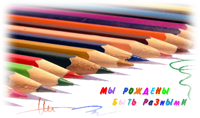 Конкурсы для учащихся 1-4 классовКонкурсы для учащихся 1-4 классов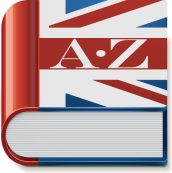 Конкурсы по иностранным языкамКонкурсы по иностранным языкамКонкурсы по иностранным языкам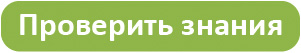 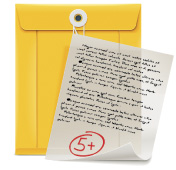 Конкурсы по русскому языкуКонкурсы по русскому языку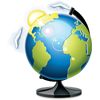 Конкурсы по географииКонкурсы по географииКонкурсы по географии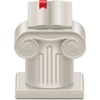 Конкурсы по историиКонкурсы по истории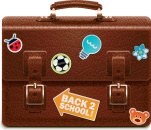 Конкурсы по направлению «Мир человека»Конкурсы по направлению «Мир человека»Конкурсы по направлению «Мир человека»Конкурсы по физике, химии, астрономииКонкурсы по физике, химии, астрономии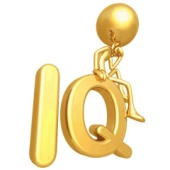 Конкурсы группы «ПРЕСТИЖ»Конкурсы группы «ПРЕСТИЖ»Конкурсы группы «ПРЕСТИЖ»  _____________________________________________________________________________________  _____________________________________________________________________________________  _____________________________________________________________________________________  _____________________________________________________________________________________  _____________________________________________________________________________________  _____________________________________________________________________________________  _____________________________________________________________________________________     Регистрационные формы  и квитанции об оплате     Регистрационные формы  и квитанции об оплатеУсловия участияУсловия участияВ чем отличия группВ чем отличия группТребования к оформлению работ 